KLASA: 024-02/23-01/05URBROJ: 2158-41-01-23-01Vladislavci, 19. lipnja 2023.Temeljem članka 33. Poslovnika Općinskog vijeća Općine Vladislavci («Službeni glasnik» Općine Vladislavci  broj 3/13, 3/17, 4/20 8/20, 2/21 i 3/21 - pročišćeni tekst), sazivam27. SJEDNICU OPĆINSKOG VIJEĆAOPĆINE VLADISLAVCI Sjednica će se održati  20. lipnja 2023. godine s početkom u 09,00 sati   elektroničkim putem dostavljanjem Vašeg glasanja o predloženom dnevnom redu i izjašnjavanjem po svakoj točki dnevnog reda na adresu elektroničke poštevladislavci.tajnik@gmail.com Za sjednicu predlažem slijedeći: D N E V N I   R E D:Donošenje Odluke o odabiru u postupku jednostavne nabave broj 8/23Molim Vas da na adresu elektroničke pošte vladislavci.tajnik@gmail.com, potvrdite primitak ovog poziva i materijala za sjednicu Općinskog vijeća.  Na istu adresu elektroničke pošte možete uputiti svoje primjedbe i prijedloge po pojedinim točkama dnevnog reda, do 19. lipnja 2023. godine do 20,00 sati. Molimo Vas da glasanje o predloženom dnevnom redu, te glasanje po ovoj točki dnevnog reda obavite 20. lipnja 2023. godine (utorak) od 9,00 do 12,00 sati. Glasanje o dnevnom redu i svakoj pojedinoj točki dnevnog reda dostavite na adresu elektroničke pošte vladislavci.tajnik@gmail.com dana 20. lipnja 2023. godine u vremenu od 9,00 do 12,00 sati (npr. Dnevni red – za, Točka 1. – za,)PREDSJEDNIKOPĆINSKOG VIJEĆAKrunoslav MorovićPrilog:Odluka o odabiru u postupku jednostavne nabave broj 8/23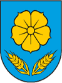 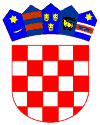 